Singing on to Your School EmailOpen your internet browser and log on to www.chesterfieldschools.org. 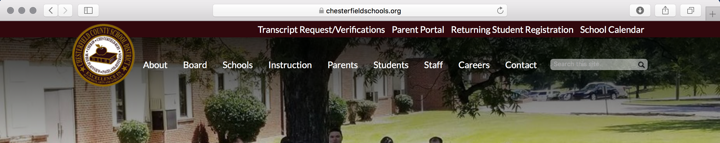 Scroll over the “Student” menu and select “Email Access”. 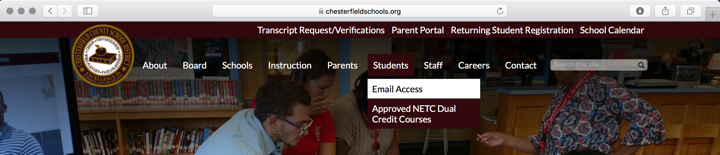 Type in your email address. It is your user name @stu.chesterfieldschools.org then click “Next”.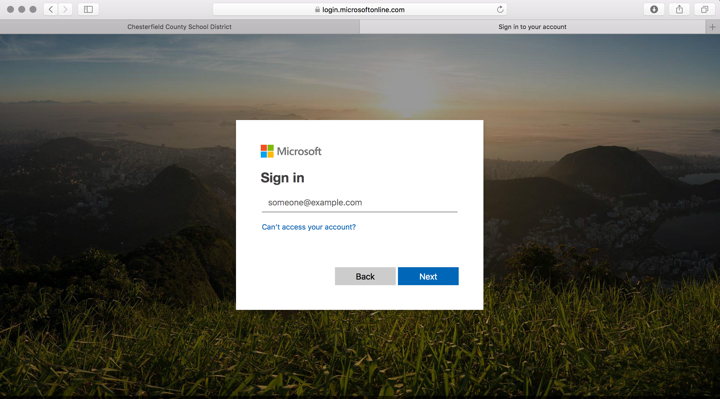 Type in your password. It is the same password you use to log into a school computer.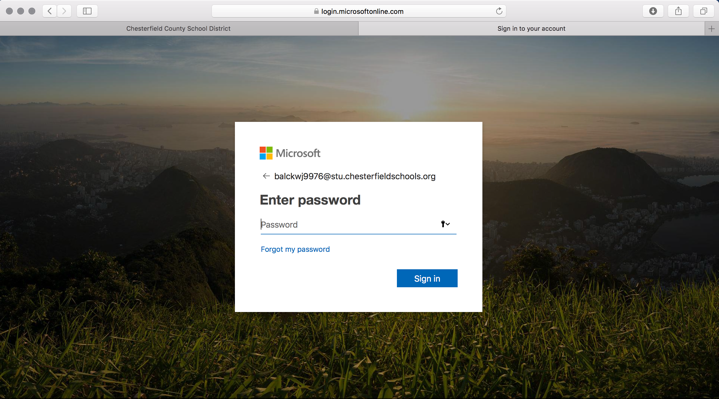 Tips: When you log on to a computer for the first time it will ask you to select Chesterfield County School District as the domain. You always want to click Chesterfield County Schools.The very first time that you log in you have to set up your language and time zone. This only has to be done one time. You have to include @stu.chesterfieldschools.org on your sign in page or it will not let you log in. 